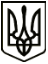 УкраїнаМЕНСЬКА  МІСЬКА   РАДАЧернігівська область(сьома сесія восьмого скликання )П Р О Є К Т  Р І Ш Е Н Н Я__ ______ 2021 року	№ Розглянувши клопотання директора ТОВ «АГРОТРЕЙДГРУП ЛТД» Сусленка С.В. щодо надання дозволу на розробку технічної документації із землеустрою по встановленню (відновленню) меж земельних ділянок в натурі (на місцевості) орієнтовною площею 20,0 га для ведення товарного сільськогосподарського виробництва (проєктно-польові шляхи) з метою отримання в оренду, на території Менської міської територіальної громади за межами с. Семенівка, керуючись ст.371 Земельного кодексу України, Законом України «Про землеустрій», п. 34 ч. 1 ст. 26 Закону України «Про місцеве самоврядування в Україні» Менська міська рада ВИРІШИЛА:Надати дозвіл ТОВ «АГРОТРЕЙДГРУП ЛТД» на виготовлення технічної документації із землеустрою щодо встановлення (відновлення) меж земельних ділянок в натурі (на місцевості) орієнтовною площею 20,0 га для ведення товарного сільськогосподарського виробництва (проєктно-польові шляхи) з метою передачі в оренду, на території Менського міської територіальної громади за межами с. Семенівка.ТОВ «АГРОТРЕЙДГРУП ЛТД» замовити технічну документацію із землеустрою та подати на затвердження в установленому законодавством порядку.Контроль за виконанням рішення покласти на заступника міського голови з питань діяльності виконавчих органів ради В.І. Гнипа та на постійну комісію з питань містобудування, будівництва, земельних відносин та охорони природи.Міський голова	Г.А. ПримаковПро надання дозволу ТОВ «АГРОТРЕЙДГРУП ЛТД» на розробку технічної  документації із землеустрою по встановленню меж земельних ділянок (польові шляхи) на території Менської міської ТГ за межами с. Семенівка